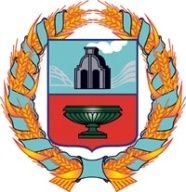 СОБРАНИЕ ДЕПУТАТОВ          КЛЮЧЕВСКОГО  	 СЕЛЬСОВЕТАТюменцевского районаАЛТАЙСКОГО КРАЯРЕШЕНИЕ28.12.2020 г                                                                                                                             № 82с.  Ключи О протесте прокурора на решение СД от 28.03.2014г.№69« Об установлении предельных размеров земельных участков для ведения личного подсобного хозяйства и индивидуального жилищного строительства»Рассмотрев протест прокурора от 21.12.2020г. №02-25-20/4 на решение №69 СД от 28.03.2014г.Собрания депутатов Ключевского сельсоветаРЕШИЛО:  1.Отменить: решение № 69 от 28.03.2014 года « Об установлении предельных размеров земельных участков для ведения личного подсобного хозяйства и индивидуального жилищного строительства"  2. Контроль за выполнением данного  решения оставляю за собой.Председатель Собрания депутатов                                                       П.И.КулибановАнтикоррупционная экспертиза проведена.                                        Е.М.Дуплищева                        Коррупциогенные факторы отсутствуют